Театр «ЗАТЕЙНИК»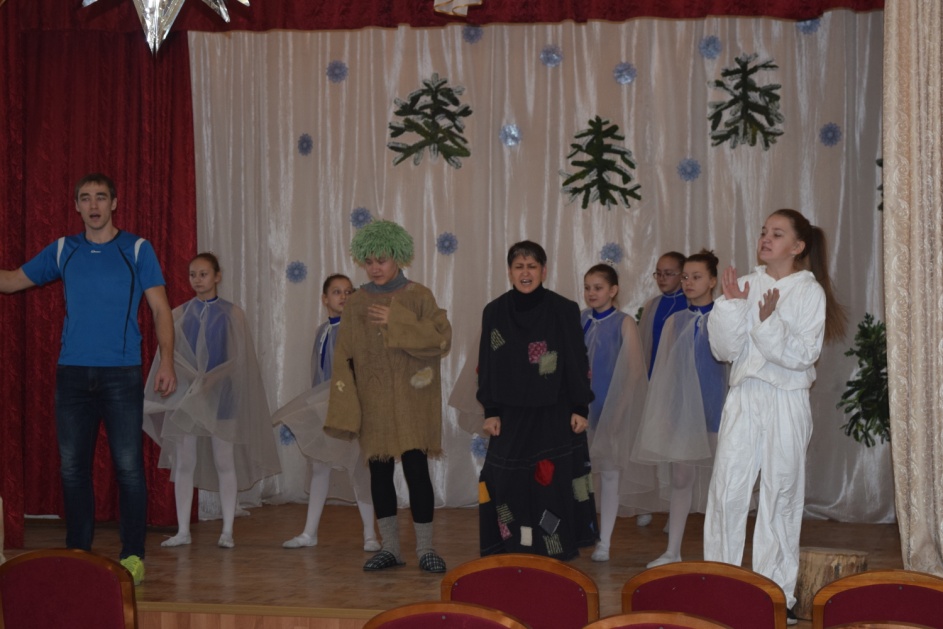 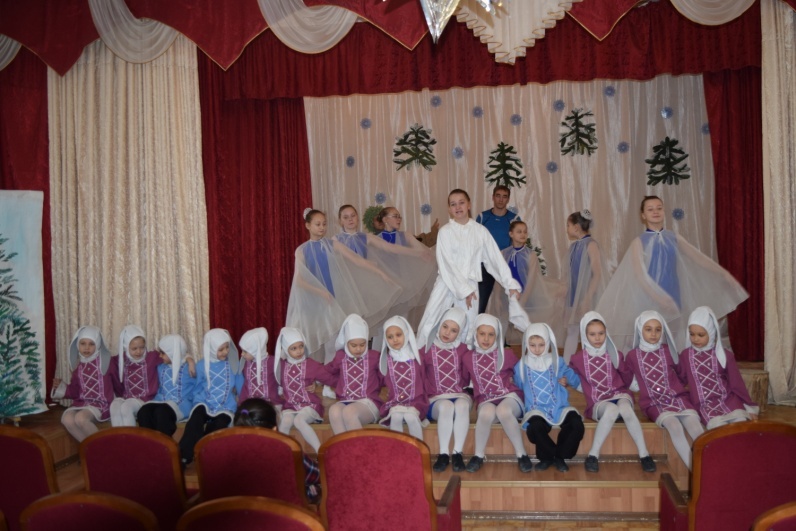 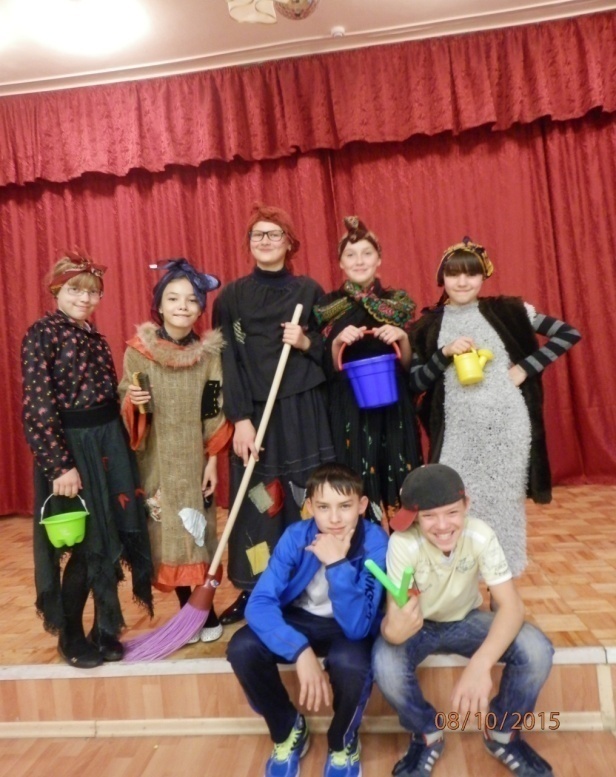 Театр «ЗАТЕЙНИК»ПРИЗЕРЫ  городского смотра-конкурса творческих коллективовэкологической направленности «Я меняю мир вокруг себя»мини- спектакль «Лес - не свалка»Руководители: Даянова Гульнара Габдулхаевна, Костина Елена Анатольевна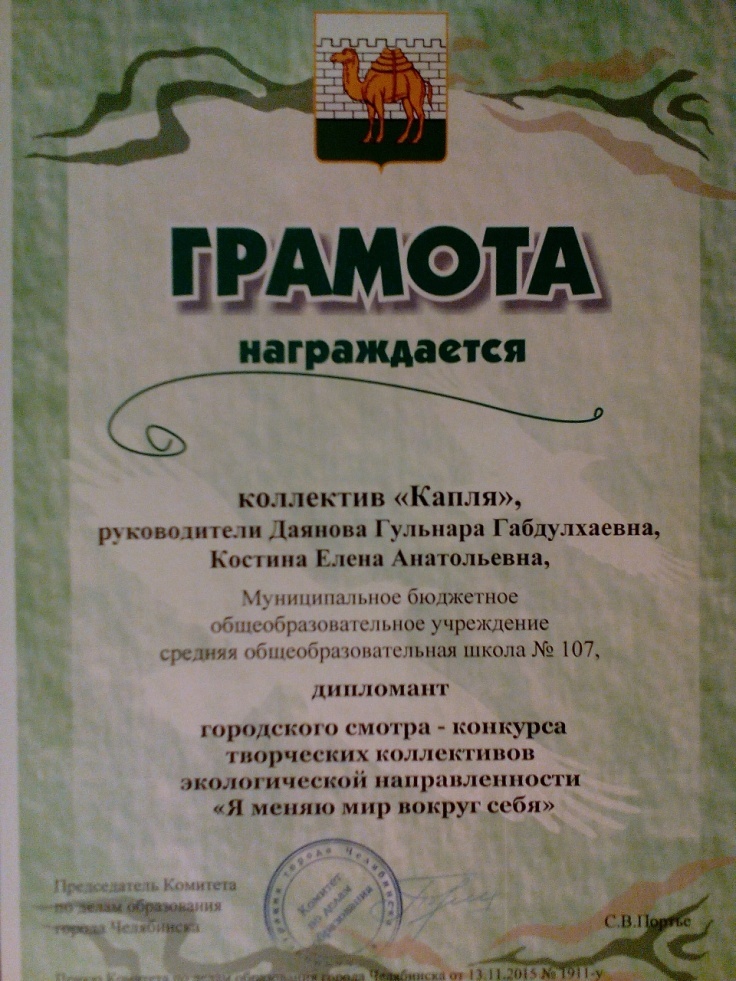 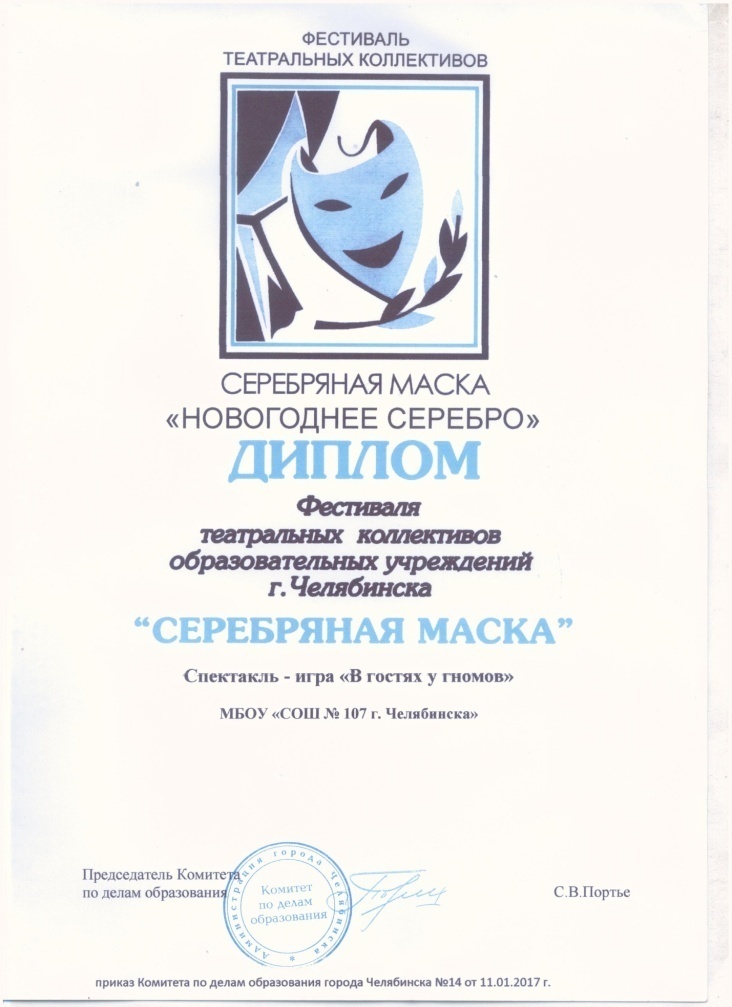 ПОЗДРАВЛЯЕМ С ПОБЕДОЙ!!1 место на областном конкурсе социальных проектов«Я- гражданин России»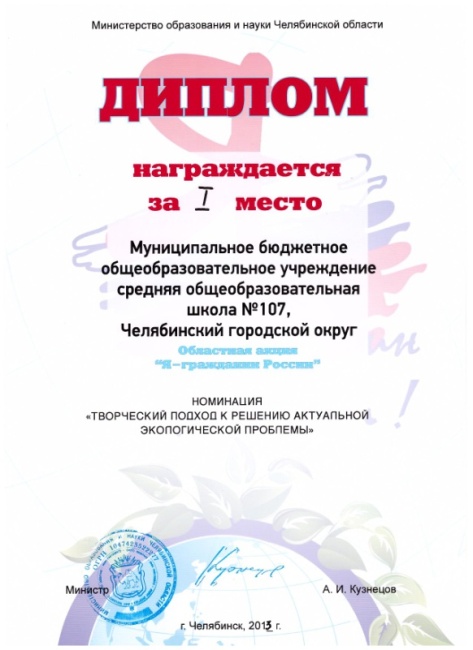 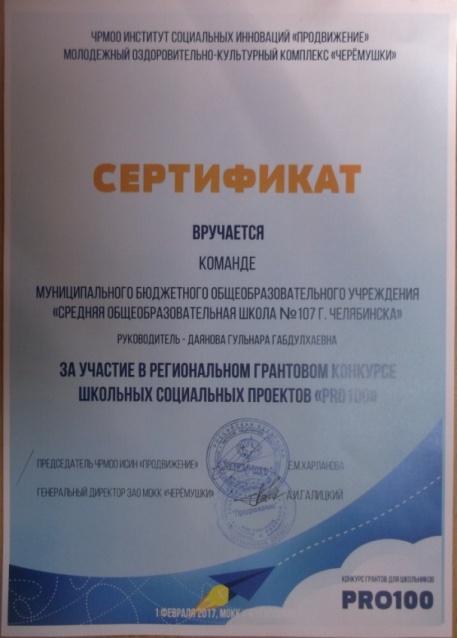 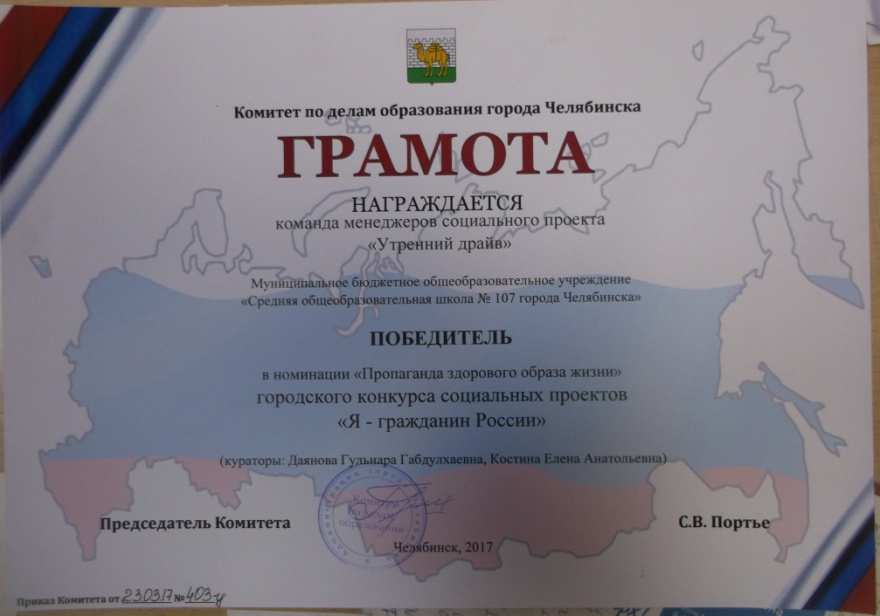 
3 место на областном конкурсе социальных проектов«Я- гражданин России»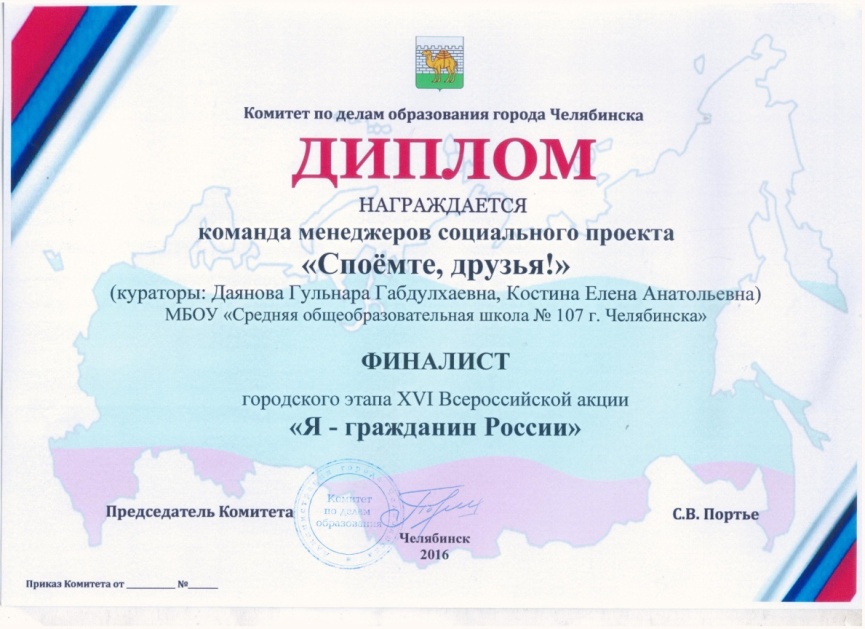 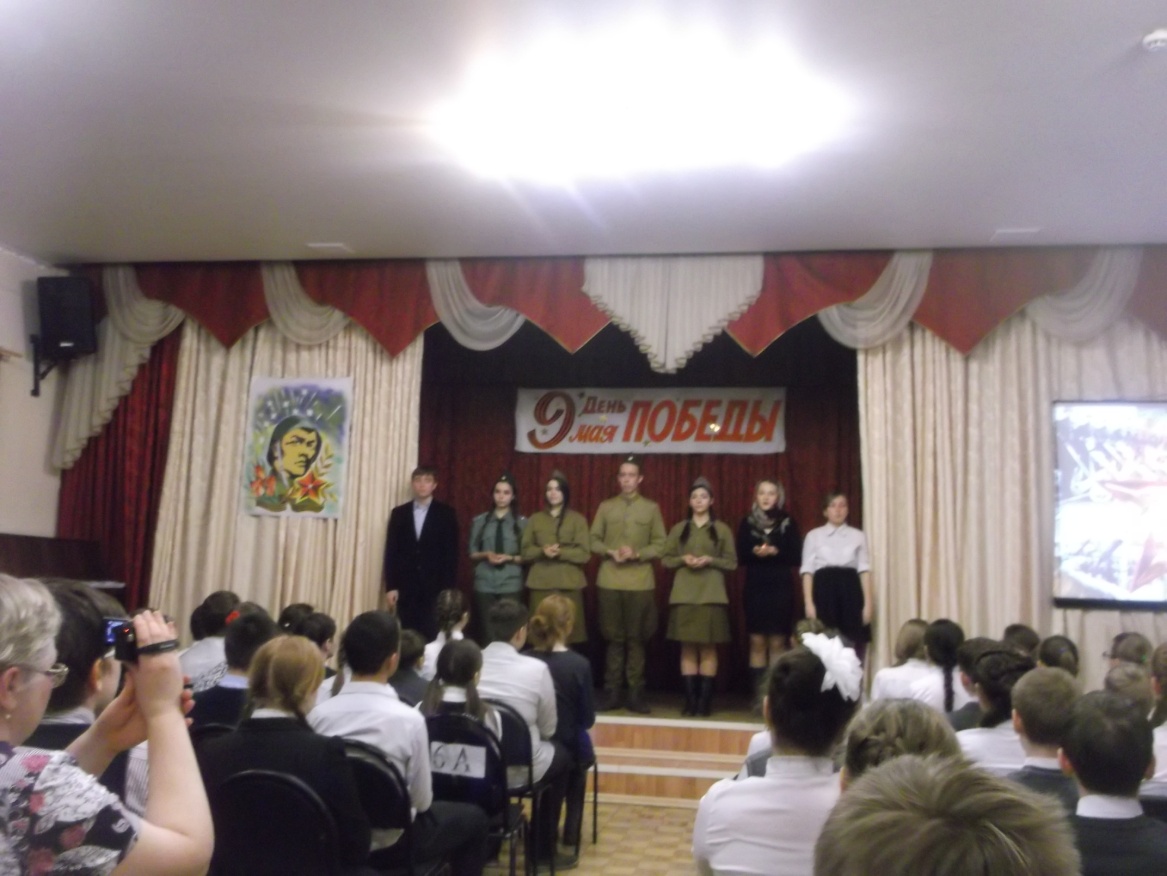 